Aneks 1B - Izjava vlasnika građevinskog objekta bez dozvole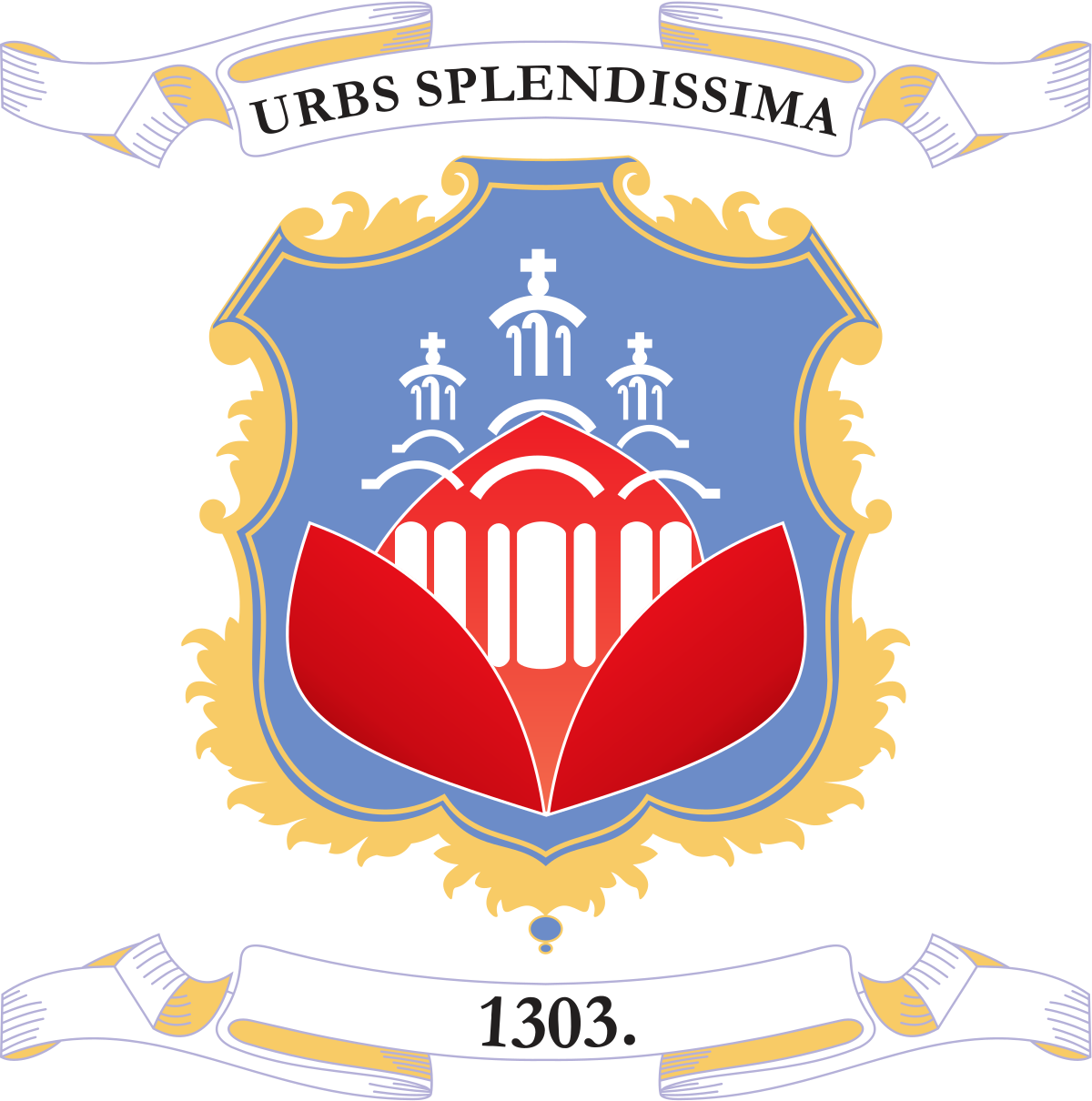 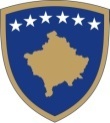 IZJAVA VLASNIKA GRAĐEVINSKOG OBJEKTA BEZ DOZVOLEZa građevinske objekte I kategorije i građevinske objekte II kategorije, koji su kuće (preko 450m2)Ja, kao vlasnik građevinskog objekta bez dozvole, za koji se podnosi zahtev za izdavanje potvrde o legalizaciji ili zahtev za dozvolu za legalizaciju za završetak građevinskog objekta (bez povećanja betonske osnove, povećanja visine ili promene namene), ovim putem prihvatam sve odgovornosti za bezbednost građevinskog objekta. Svestan sam da nadležni organ neće sprovesti građevinsku inspekciju u svrhu razmatranja ovog zahteva i da nadležni organ, nakon izdavanja potvrde o legalizaciji, ne preuzima odgovornost za bezbednost građevinskog objekta.  Svestan sam da će ova izjava biti zabeležena u potvrdi o legalizaciji i registrovana u katastru, a kao vlasnik ovog građevinskog objekta bez dozvole dužan sam da obavestim sve sadašnje ili buduće korisnike ovog građevinskog objekta i sadašnje ili buduće vlasnike stvarnih prava u odnosu na ovaj građevinski objekat u vezi sa ovom izjavom, kao i svaku stranu zainteresovanu za kupovinu ovog građevinskog objekta, ili bilo kog njegovog dela u budućnosti.Mesto i datum: ________________________Potpis vlasnika građevinskog objekta bez dozvole_________________________________Potpis ovlašćenog službenika koji prima izjavu_________________________________				